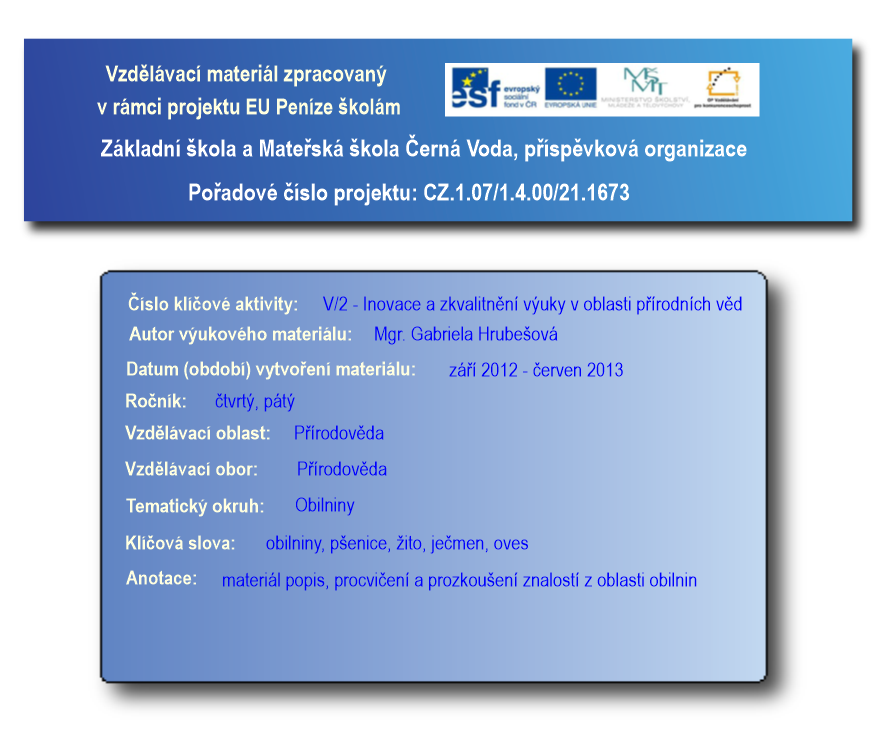 ObilninyObilniny jsou pěstované pro svá semena – zrna, která slouží hlavně k lidské výživě.Užíváme celá zrna (rýže) nebo rozemletá na mouku. Některé slouží i k výživě zvířat.Všechny obilniny mají svazčitý kořen, stonek nazývaný stéblo, tedy duté články spojené kolénky.JečmenExistuje několik druhů volně rostoucích a jeden druh kulturní, který pěstujeme (ječmen setý).Používá se především ke krmení zvířat a kvalitnější ječmen se používá k výrobě sladu.V antice byla ječná kaše běžným jídlem.ŽitoVyužívá se hlavně ke krmení zvířat a k výrobě potravin pro lidi.Zrno se používá na chlebovou mouku, jako náhrada kávy = melta, jako krmivo a vyrábí se z něj alkohol.PšeniceVyužívá se jako surovina pro výrobu pečiva, těstovin, škrobu, lihu a piva.Z pšenice se zpracovávají také stébla (sláma).OvesZ ovesné mouky se připravuje různé pečivo, ovesné vločky. Pro zvířata se vyrábí ovesný šrot a ovesná sláma. Využívá se především pro koně.KukuřicePoužívá se k výrobě krmiv a pro lidskou spotřebu.Vyrábí se z ní např. kukuřičný škrob.RýžeExistuje několik druhů rýže. Užívá se především jako pokrm pro lidi. Vyrábí se z ní také alkohol (pivo, víno, arak). Z rýžové slámy se vyrábí cigaretový papír.Nejvíce se pěstuje v Číně a Indii. ProsoPoužívá se jako krmivo domácího ptactva. Oloupáním semen získáváme jáhly.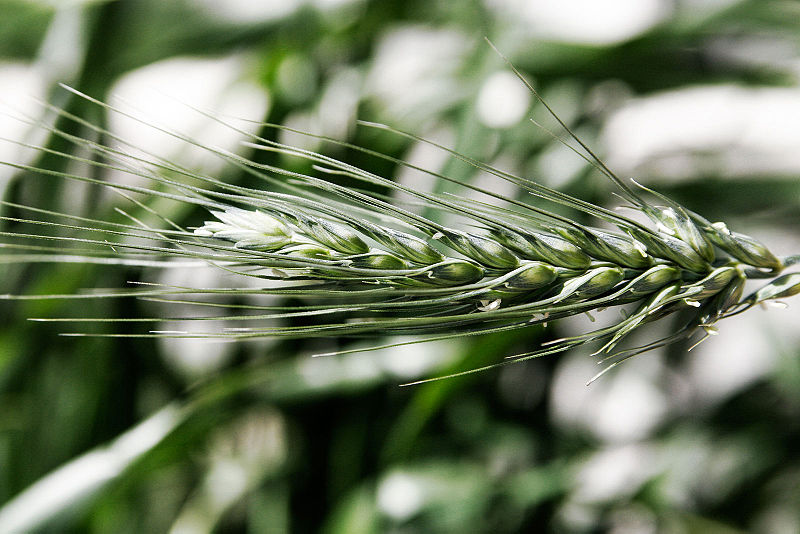 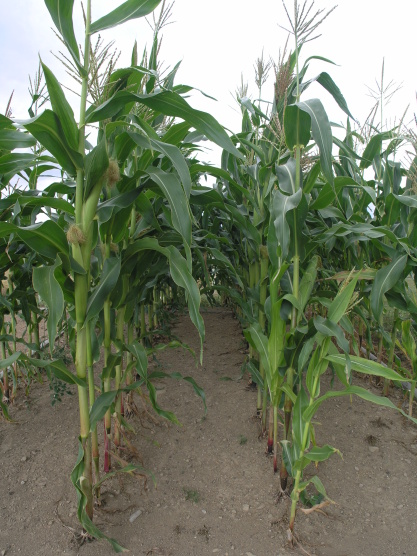 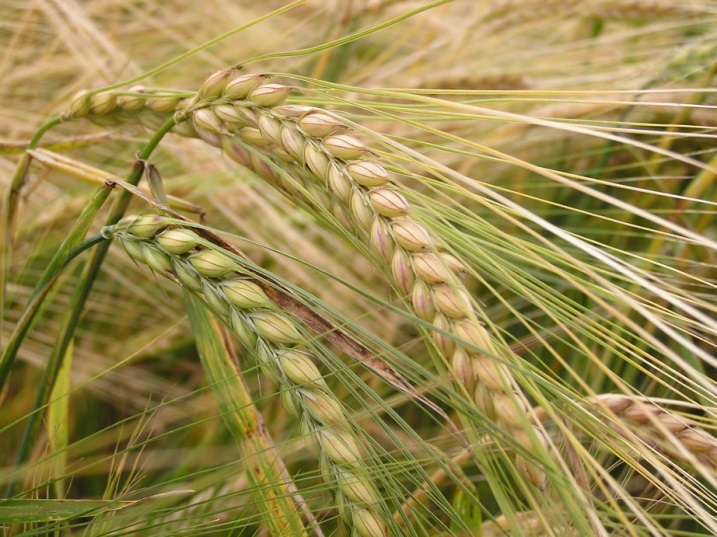 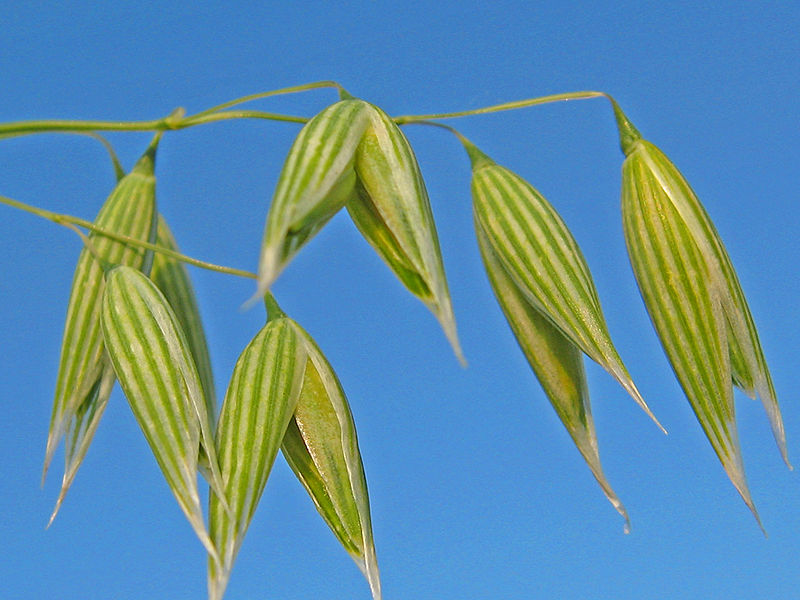 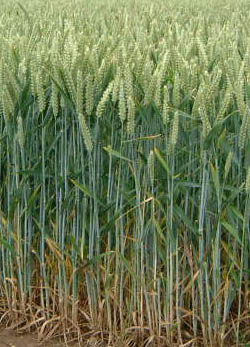 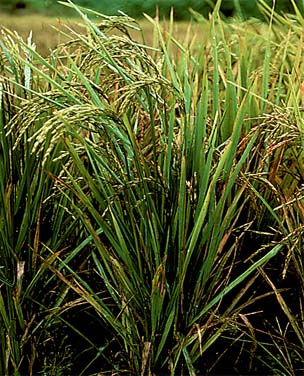 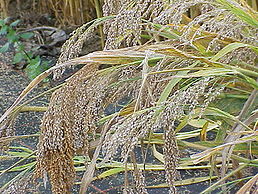 Která rostlina není obilninou?OvesJečmenBramborZe které obilniny se vyrábí slad?ProsoPšeniceJečmenKterá obilnina se využívá především pro koně?OvesKukuřiceRýžeCo se pěstuje hlavně v Číně a Indii?KukuřiceRýžePšeniceZ čeho se dělají ovesné vločky?Z ovsaZ rýžeZ kukuřiceKolik existuje druhů kulturního ječmene?213Co se používá jako krmivo domácího ptactva?PšeniceOvesProsoZ čeho se vyrábí melta?Z žitaZ pšeniceZ ječmeneZdroje obrázků: http://cs.wikipedia.org/wiki/Soubor:Wheat_field.jpghttp://cs.wikipedia.org/wiki/Soubor:Wild_rye.jpghttp://cs.wikipedia.org/wiki/Soubor:Avena-sativa.jpghttp://cs.wikipedia.org/wiki/Soubor:Panicum_miliaceum1.jpghttp://www.ssss.cz/files/kpucebnice/images/pv/kopie/rice.jpghttp://web2.mendelu.cz/af_222_multitext/picniny/obrazky/kukurice_seta.jpghttp://vfu-www.vfu.cz/vegetabilie/plodiny/czech/Jecmen_dvourady.jpg